ส่วนราชการ   กสธ. (กง.ปร.)  โทร. ๐-๒๒๔๑-7225ที่  มท ๐๘๑9.3/                                      วันที่             มิถุนายน   2562เรื่อง	พระราชบัญญัติควบคุมโรคจากการประกอบอาชีพและโรคจากสิ่งแวดล้อม พ.ศ. 2562
เรียน	อสถ. 		1.	ต้นเรื่อง		 	สำนักเลขาธิการคณะรัฐมนตรี แจ้งว่า พระบาทสมเด็จพระปรเมนทรรามาธิบดีศรีสินทร มหาวชิราลงกรณ พระวชิรเกล้าเจ้าอยู่หัว ได้ทรงลงพระปรมาภิไธยในพระราชบัญญัติควบคุมโรคจาก          การประกอบอาชีพและโรคจากสิ่งแวดล้อม พ.ศ. 2562 และสำนักเลขาธิการคณะรัฐมนตรีได้ประกาศใน     ราชกิจจานุเบกษา ฉบับกฤษฎีกา เล่ม 136 ตอนที่ 67 ก วันที่ 22 พฤษภาคม 2562 แล้ว (เอกสารแนบ)    		2. ข้อพิจารณา			กสธ. พิจารณาแล้วเห็นควรดำเนินการ ดังนี้ 			2.1	แจ้ง กม. เพื่อทราบและนำไปใช้เป็นแนวทางในการปฏิบัติงาน 			2.2	แจ้งจังหวัดเพื่อทราบและนำไปใช้เป็นแนวทางในการปฏิบัติงาน พร้อมทั้งแจ้งให้องค์กรปกครองส่วนท้องถิ่นทราบและถือปฏิบัติต่อไป		3. ข้อเสนอ 			จึงเรียนมาเพื่อโปรดพิจารณาตามข้อ 2 หากเห็นชอบ โปรดลงนามในหนังสือถึง 
ผวจ. ทุกจังหวัด ที่เสนอมาพร้อมนี้  จำนวน 372–                                                                       มิถุนายน 2562เรื่อง 	พระราชบัญญัติควบคุมโรคจากการประกอบอาชีพและโรคจากสิ่งแวดล้อม พ.ศ. 2562เรียน	ผู้ว่าราชการจังหวัด ทุกจังหวัดสิ่งที่ส่งมาด้วย  	สำเนาหนังสือสำนักเลขาธิการคณะรัฐมนตรี ที่ นร 0503/ว(ล) 18908 				ลงวันที่ 29 พฤษภาคม 2562 		จำนวน 1 ชุด	ด้วยกรมส่งเสริมการปกครองท้องถิ่นได้รับแจ้งจากสำนักเลขาธิการคณะรัฐมนตรี                  ว่า พระบาทสมเด็จพระปรเมนทรรามาธิบดีศรีสินทรมหาวชิราลงกรณ พระวชิรเกล้าเจ้าอยู่หัว ได้ทรงลง    พระปรมาภิไธยในพระราชบัญญัติควบคุมโรคจากการประกอบอาชีพและโรคจากสิ่งแวดล้อม พ.ศ. 2562  และสำนักเลขาธิการคณะรัฐมนตรีได้ประกาศในราชกิจจานุเบกษา ฉบับกฤษฎีกา เล่ม 136 ตอนที่ 67 ก วันที่ 22 พฤษภาคม 2562 แล้ว รายละเอียดปรากฏตามสิ่งที่ส่งมาด้วย    	 	กรมส่งเสริมการปกครองท้องถิ่นพิจารณาแล้ว จึงขอส่งพระราชบัญญัติควบคุมโรคจากการประกอบอาชีพและโรคจากสิ่งแวดล้อม พ.ศ. 2562 มาเพื่อโปรดทราบและนำไปใช้เป็นแนวทางในการปฏิบัติงาน     พร้อมทั้งแจ้งให้องค์กรปกครองส่วนท้องถิ่นทราบและถือปฏิบัติต่อไป ทั้งนี้ สามารถดาวน์โหลดเอกสารได้ทางเว็บไซต์ https://drive.google.com/file/d/1XVPE3AGX_TZu0eA4rCK_F2ZRRnP72V9I/view หรือ QR Code ท้ายหนังสือนี้  		จึงเรียนมาเพื่อโปรดพิจารณา 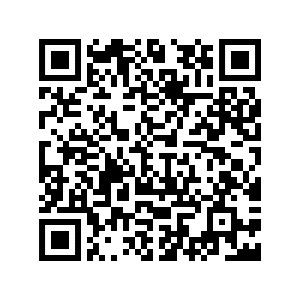 กลุ่มงานป้องกันโรคติดต่อกองสาธารณสุขท้องถิ่น
โทร. ๐-๒๒๔๑-๙7225 
ผู้ประสานงาน นายจักรพงษ์  สุขใส โทร. 08-1174-3738ส่วนราชการ   กสธ. (กง.ปร.)  โทร. ๐-๒๒๔๑-7225ที่  มท ๐๘๑9.3/                                      วันที่             มิถุนายน 2562เรื่อง	พระราชบัญญัติควบคุมโรคจากการประกอบอาชีพและโรคจากสิ่งแวดล้อม พ.ศ. 2562
เรียน	ผอ.กม. 		ด้วยสำนักเลขาธิการคณะรัฐมนตรี แจ้งว่า พระบาทสมเด็จพระปรเมนทรรามาธิบดีศรีสินทร มหาวชิราลงกรณ พระวชิรเกล้าเจ้าอยู่หัว ได้ทรงลงพระปรมาภิไธยในพระราชบัญญัติควบคุมโรคจาก          การประกอบอาชีพและโรคจากสิ่งแวดล้อม พ.ศ. 2562 และสำนักเลขาธิการคณะรัฐมนตรีได้ประกาศใน     ราชกิจจานุเบกษา ฉบับกฤษฎีกา เล่ม 136 ตอนที่ 67 ก วันที่ 22 พฤษภาคม 2562 แล้ว 		กพส. จึงขอส่งพระราชบัญญัติควบคุมโรคจากการประกอบอาชีพและโรคจากสิ่งแวดล้อม        พ.ศ. 2562 มาเพื่อโปรดทราบและนำไปใช้เป็นแนวทางในการปฏิบัติงานต่อไป ทั้งนี้ ได้แจ้งเวียนให้จังหวัดและ      องค์กรปกครองส่วนท้องถิ่นทราบด้วยแล้ว ทั้งนี้ สามารถดาวน์โหลดเอกสารได้ทางเว็บไซต์ https://drive.google.com/file/d/1XVPE3AGX_TZu0eA4rCK_F2ZRRnP72V9I/view หรือ QR Code ท้ายหนังสือนี้		จึงเรียนมาเพื่อโปรดทราบจำนวน 372–ส่วนราชการ   กสธ. (กง.ปร.)  โทร. ๐-๒๒๔๑-7225ที่  มท ๐๘๑9.3/                                      วันที่             มิถุนายน 2562เรื่อง	พระราชบัญญัติควบคุมโรคจากการประกอบอาชีพและโรคจากสิ่งแวดล้อม พ.ศ. 2562
เรียน	ผอ.ศส.พร้อมนี้ กสธ. (กง.ปร.) ขอส่งสำเนาหนังสือ สถ. ด่วนที่สุด ที่ มท ๐๘19.3/ว          .         ลว      มิถุนายน ๒๕62 เรื่อง พระราชบัญญัติควบคุมโรคจากการประกอบอาชีพและโรคจากสิ่งแวดล้อม          พ.ศ. 2562 มาเพื่อพิจารณาเผยแพร่ในเว็บไซต์ของ สถ. ในส่วนของ “หนังสือราชการ” รายละเอียดปรากฏตามสิ่งที่ส่งมาพร้อมนี้	จึงเรียนมาเพื่อโปรดพิจารณาดำเนินการต่อไป(นายกิตติพงษ์  เกิดฤทธิ์)							ผอ.กสธ.จำนวน 372–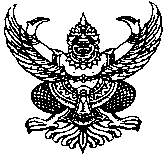               บันทึกข้อความที่ มท ๐๘๑9.3/ว   				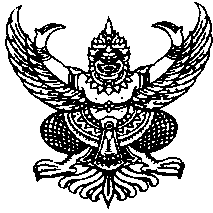 กรมส่งเสริมการปกครองท้องถิ่นถนนนครราชสีมา เขตดุสิต กทม. ๑๐3๐๐              บันทึกข้อความ              บันทึกข้อความ